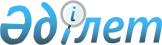 Об утверждении ставок платы за лесные пользования на участках государственного лесного фонда на 2013-2015 годы по Мангистауской областиРешение Мангистауского областного маслихата от 27 февраля 2013 года N 9/120. Зарегистрировано Департаментом юстиции Мангистауской области 1 апреля 2013 года за N 2234      Примечание РЦПИ.

      В тексте сохранена авторская орфография и пунктуация.



      В соответствии с пунктом 1 статьи 506 Кодекса Республики Казахстан "О налогах и других обязательных платежах в бюджет (Налоговый кодекс)" и пунктом 5 статьи 6 Закона Республики Казахстан "О местном государственном управлении и самоуправлении в Республике Казахстан" от 23 января 2001 года областной маслихат решил:



      1.Утвердить ставки платы за лесные пользования на участках государственного лесного фонда на 2013 - 2015 годы по Мангистауской области согласно приложениям № 1, 2 к настоящему решению.



      2.Настоящее решение вступает в силу со дня государственной регистрации в органах юстиции и вводится в действие по истечении десяти календарных дней после дня его первого официального опубликования.

       Председатель сессии                     Ж. Дарменов      Секретарь областного

      маслихата                               Б. Жусупов

 

       «СОГЛАСОВАНО»

      Исполняющий обязанности

      начальника управления природных

      ресурсов и регулирования 

      природопользования 

      Мангистауской области 

      О. Токжанов

      27 февраля 2013 г.

       «СОГЛАСОВАНО»

      Начальник Мангистауской 

      областной территориальной

      инспекции лесного и 

      охотничьего хозяйства 

      К. Абуов

      27 февраля 2013 г.

       «СОГЛАСОВАНО»

      Начальник Налогового 

      департамента по Мангистауской области 

      К. Искаков

      27 февраля 2013 г.

 

Приложение № 1

к решению областного маслихата

от 27 февраля 2013 года № 9/120

  Ставки платы

за побочные лесные пользования

на участках государственного лесного фонда

 

Приложение № 2

к решению областного маслихата

от 27 февраля 2013 года № 9/120 Ставки платы

за пользование участками государственного лесного фонда Мангистауской области для нужд охотничьего хозяйства, в научно - исследовательских, историко - культурных, оздоровительных, туристских, рекреационных, и спортивных целях

 
					© 2012. РГП на ПХВ «Институт законодательства и правовой информации Республики Казахстан» Министерства юстиции Республики Казахстан
				№ 
п/п
Виды побочных лесных пользований
Ед. измере- ния
Ставки платы (тенге)
1Сенокошение, в том числе по группам качественного состояния сенокосных угодий:1.1хорошеега111,241.2удовлетворительноега83,431.3плохоега64,892Пастьба скота, в том числе за пастьбу одной головы сельскохозяйственных животных по их группам:2.1верблюдголова64,892.2крупно рогатый скот, лошадьголова51,912.3молодняк крупного скота, ишакголова25,972.4козаголова45,422.5овцаголова12,98№
п/п
Виды пользования, в том числе по срокам
Единица измере- ния
Ставка платы, (тенге)
Долгосрочное лесопользование (от 10 до 49 лет)Долгосрочное лесопользование (от 10 до 49 лет)Долгосрочное лесопользование (от 10 до 49 лет)Долгосрочное лесопользование (от 10 до 49 лет)1Пользование участками государственного лесного фонда в туристских, рекреационных и спортивных целяхга183,02Пользование участками государственного лесного фонда в научно-исследовательских, историко-культурных и оздоровительных целяхга46,353Пользование участками государственного лесного фонда для нужд охотничьего хозяйствага0Краткосрочное лесопользование (до 1 года)Краткосрочное лесопользование (до 1 года)Краткосрочное лесопользование (до 1 года)Краткосрочное лесопользование (до 1 года)4Пользование участками государственного лесного фонда в научно-исследовательских, историко-культурных, оздоровительных, рекреационных, туристских и спортивных целяхчеловек-день0,1МРП